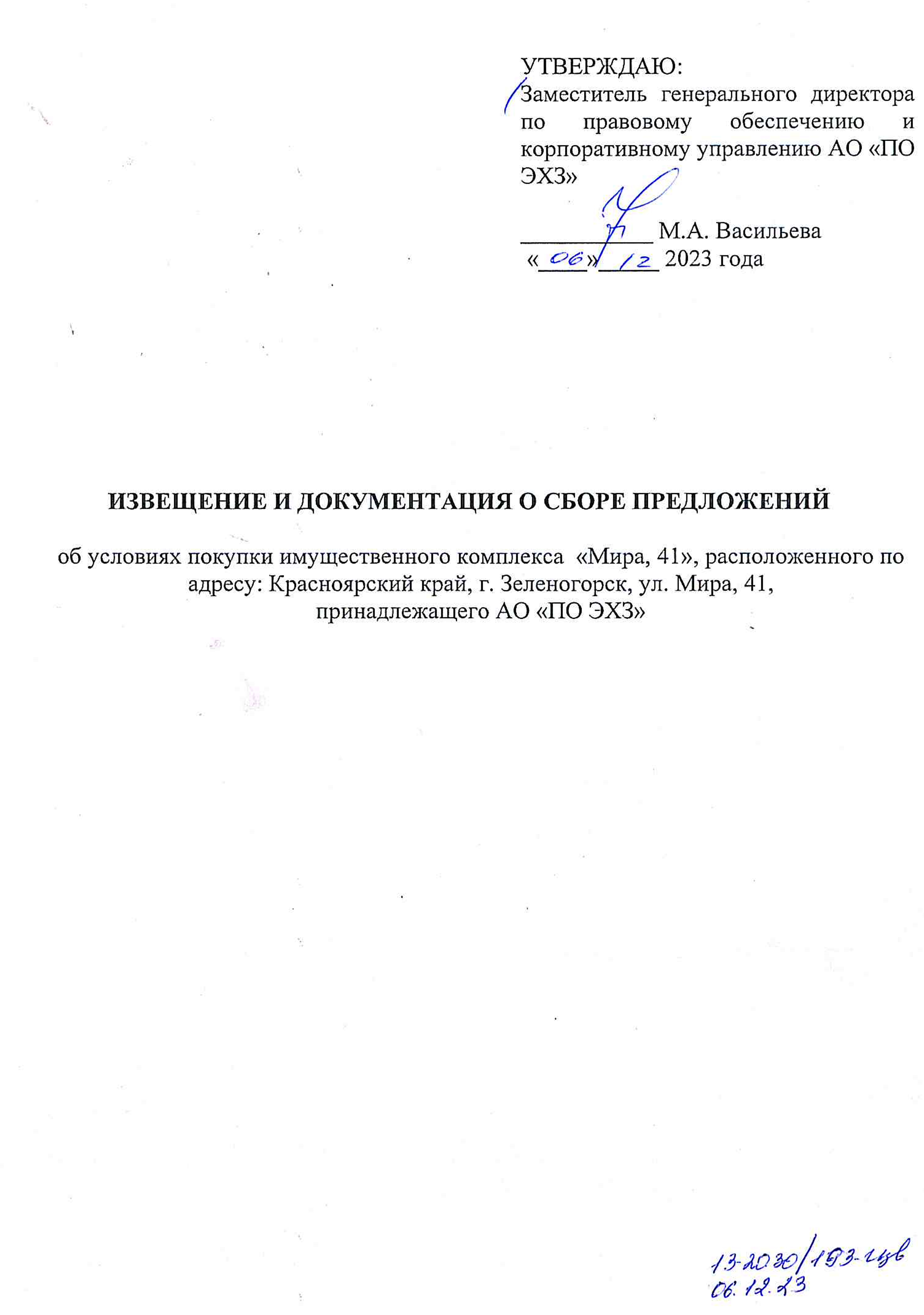 СодержаниеИзвещение о проведении СБОРА ПРЕДЛОЖЕНИЙОстальные более подробные условия процедуры сбора предложений содержатся в Документации, являющейся неотъемлемым приложением к данному извещению. ДОКУМЕНТАЦИЯ О СБОРЕ ПРЕДЛОЖЕНИЙОбщие положенияИнформация о процедуре сбора предложений.Настоящая Документация является приложением к извещению о сборе предложений (далее – Извещение), дополняет, уточняет и разъясняет его.Форма сбора предложений, источники информации, сведения о собственнике Имущества, Организаторе указаны в Извещении.Начальная цена собственником Имущества не устанавливается.Процедура сбора предложений (далее – Сбор предложений) проводится:в письменной форме по адресу: Красноярский край, г. Зеленогорск, ул. Первая Промышленная, д. 1;в электронной форме на адрес электронной почты: 19@rosatom.ru. в электронной форме на электронной торговой площадке (далее – ЭТП): https://www.roseltorg.ru/.  Осмотр Имущества проводится по согласованию заинтересованного лица с представителем Организатора.Осмотр Имущества проводится Организатором по согласованию заинтересованного лица с представителем Организатора.Наименование, состав и характеристика имущества (в том числе сведения о земельных участках и правах на них):Имущественный комплекс «Мира, 41», расположенный по адресу: Красноярский край, г. Зеленогорск, ул. Мира, 41, в состав которого входят следующие объекты, принадлежащие АО «ПО ЭХЗ» на праве собственности:Имущество продается одним лотом.Обременения: в отношении объектов недвижимого имущества №№ 1.2, 1.3 и объектов движимого имущества №№ 2.1-2.6 существует обременение в виде аренды сроком до 20.07.2025. Сведения об ограничениях права на объект недвижимости № 1.1., обременениях данного объекта, не зарегистрированных в реестре прав, ограничений прав и обременений недвижимого имущества: Вид ограничения (обременения): Ограничения прав на земельный участок, предусмотренные статьями 56, 56.1 Земельного кодекса Российской Федерации. Срок действия: с 05.05.2017. Реквизиты документа-основания: Карта (План) Охранная зона объекта "кабельная линия 10 кВ от здания ТП-161 до здания РП-2. инв.№ 04:537:002:018036850" от 16.10.2016 № б/н выдан: ИП Дехнич Виктор Михайлович.Документы для ознакомленияС документами необходимыми для подачи заявки на участие в Сборе предложений можно ознакомиться на сайте ЭТП, официальном сайте Организатора, а также по рабочим дням в период срока подачи заявок по адресу Организатора.Документация находится в открытом доступе начиная с даты размещения Извещения в сети «Интернет» на сайте ЭТП, на официальном сайте Организатора. Порядок получения Документации на ЭТП определяется правилами ЭТП.Единственным официальным источником информации о ходе и результатах Сбора предложений является интернет-сайт АО «ПО ЭХЗ»: https://www.ecp.ru/.   Заинтересованные лица самостоятельно должны отслеживать опубликованные на таком сайте разъяснения и изменения Документации, информацию о принятых решениях аукционной комиссии и Организатора.Разъяснение положений Извещения и Документации, внесение в них изменений, отказ от проведения Сбора предложений.Любое заинтересованное лицо в течение срока приема заявок на участие в Сборе предложений, но не позднее 5 (пяти) рабочих дней до даты окончания срока приема заявок, вправе направить запрос о разъяснении положений Извещения и Документации в адрес Организатора.Организатор в течение 3 (трех) рабочих дней со дня поступления такого запроса размещает на сайте, указанном в п. 1.2.3, ответ с указанием предмета запроса, без ссылки на лицо, от которого поступил запрос. Если Организатор не успел разместить ответ на запрос за 2 (два) рабочих дня до истечения срока подачи заявок на участие в Сборе предложений, то срок подачи заявок на участие переносится на количество дней задержки.Изменения в Извещение и Документацию, кроме изменений, связанных исключительно с продлением срока завершения приема заявок на участие, могут быть внесены не позднее, чем за 5 (пять) рабочих дней до даты завершения приема заявок на участие.При этом срок подачи заявок на участие в Сборе предложений должен быть продлен таким образом, чтобы с даты размещения внесенных изменений до даты окончания подачи заявок на участие он составлял не менее 5 (пяти) рабочих дней.Срок завершения приема заявок может быть продлен (в том числе неоднократно), при условии, что общий срок приема заявок на участие с момента объявления Сбора предложений с учетом всех продлений не превысит 3 (трех) месяцев.Изменения в Извещение и Документацию, связанные исключительно с продлением срока завершения приема заявок на участие, могут быть внесены не позднее, чем за 1 (один) рабочий день до даты завершения приема заявок на участие.Организатор вправе отказаться от проведения Сбора предложений не позднее чем за 3 (три) рабочих дня до даты его проведения.Решения о внесении изменений в Извещение и Документацию, отказе от проведения Сбора предложений публикуются и размещаются на сайте ЭТП, на иных сайтах, где была размещена Документация в течение 1 (одного) рабочего дня с даты принятия такого решения.ТРЕБОВАНИЯ К ПРЕТЕНДЕНТУ И Порядок подачи заявок на участие в СБОРЕ ПРЕДЛОЖЕНИЙТребования к претенденту и участнику Сбора предложений (далее – Участник).Претендентом/Участником может быть любое юридическое лицо независимо от организационно-правовой формы, формы собственности, места нахождения, а также места происхождения капитала и любое физическое лицо, в том числе индивидуальный предприниматель, не попадающее под ограничения, установленные действующим законодательством Российской Федерации.Претендент самостоятельно несет все затраты, связанные с подготовкой и подачей заявки на участие в Сборе предложений. Собственник, Организатор, аукционная комиссия не несут обязанностей или ответственности в связи с такими затратами.Претендент/Участник должен:быть зарегистрированным в качестве юридического лица в установленном в Российской Федерации порядке (для российских претендентов/Участников – юридических лиц);не находиться в процессе ликвидации или банкротства и не быть признанным по решению арбитражного суда несостоятельным (банкротом);не являться организацией, на имущество которой в части, необходимой для выполнения договора, наложен арест по решению суда, административного органа, и (или) экономическая деятельность, которой приостановлена;соответствовать иным требованиям, установленным в Документации.Документы, составляющие заявку на участие в Сборе предложений.Для целей настоящей Документации под заявкой на участие в Сборе предложений понимается представляемое претендентом предложение на участие в Сборе предложений, которое состоит из заявки на участие (Приложение 1. Форма № 1) и указанных в п. 2.2.2 – 2.2.3 документов.Для юридических лиц: сведения о наименовании, организационно-правовой форме, месте его нахождения и ИНН, позволяющие однозначно идентифицировать такого претендента (выписка из единого государственного реестра юридических лиц, полученная не ранее, чем за один месяц до дня подачи заявки на участие в процедуре сбора предложений); копия документа, удостоверяющего личность руководителя юридического лица (паспорт), документ, подтверждающий полномочия руководителя юридического лица на осуществление действий от имени юридического лица (копия решения о назначении этого лица или о его избрании), в соответствии с которым руководитель юридического лица обладает правом действовать от имени юридического лица без доверенности; документ, подтверждающий полномочия лица на осуществление действий от имени претендента (копия решения о назначении или об избрании или приказа о назначении физического лица на должность, в соответствии с которым такое физическое лицо обладает правом действовать от имени претендента без доверенности).В случае если от имени претендента действует иное лицо, заявка на участие должна содержать также нотариально удостоверенную доверенность на подписание заявки на участие в Сборе предложений; заявление подтверждающее, что претендент не находится в процессе ликвидации, о неприменении в отношении претендента процедур, применяемых в деле о банкротстве, об отсутствии решения о приостановлении деятельности претендента в порядке, предусмотренном Кодексом Российской Федерации об административных правонарушениях, а также об отсутствии задолженности по уплате налогов, сборов, пени и штрафов, размер которой превышает 25% балансовой стоимости активов, отсутствии просроченной задолженности претендента по обязательствам перед Собственником или иной организацией отрасли, установленной вступившим в законную силу решением суда, не погашенной на дату подачи заявки (Приложение 1. Форма № 1). соответствующе оформленная опись (Приложение 2. Форма № 2). Для физических лиц: копия документа, удостоверяющего личность; копия свидетельства ИНН; полученная не ранее чем за 1 (один) месяц до дня размещения Извещения выписка из единого государственного реестра индивидуальных предпринимателей или нотариально заверенная копия такой выписки (для индивидуальных предпринимателей); в случае если от имени претендента действует иное лицо, заявка на участие в Сборе предложений должна содержать также нотариально удостоверенную доверенность на подписание заявки на участие в Сборе предложений. заявление о неприменении в отношении претендента процедур, применяемых в деле о банкротстве, об отсутствии решения о приостановлении деятельности претендента в порядке, предусмотренном Кодексом Российской Федерации об административных правонарушениях, а также об отсутствии задолженности по уплате налогов, сборов, пени и штрафов, размер которой превышает 25% балансовой стоимости активов претендента, а также об отсутствии просроченной задолженности претендента по обязательствам перед Собственником, установленной вступившим в законную силу решением суда, не погашенной на дату подачи заявки (Приложение 1. Форма № 1) (для индивидуальных предпринимателей). заявление об отсутствии в отношении претендента решений арбитражного суда о признании банкротом, об отсутствии просроченной задолженности претендента по обязательствам перед Собственником, установленной вступившим в законную силу решением суда, не погашенной на дату подачи заявки (Приложение 1. Форма № 1) (для физических лиц); соответствующе оформленная опись (Приложение 2. Форма № 2).Заявка на участие должна содержать предложение претендента о цене Имущества покупки Имущества.Документы в части их оформления и содержания должны соответствовать требованиям действующего законодательства Российской Федерации и Документации. Все документы, имеющие отношение к заявке, должны быть написаны на русском языке. В случае предоставления в составе заявки документов на иностранном языке, к ним должен быть приложен должным образом заверенный перевод на русский язык, в необходимом случае документы должны быть апостилированы.В случае если представленные документы содержат помарки, подчистки, исправления и т.п., последние должны быть заверены подписью уполномоченного лица претендента и проставлением печати претендента - юридического лица, индивидуального предпринимателя (при наличии), либо подписью претендента – физического лица.Все документы должны быть скреплены печатью претендента (для юридического лица), заверены подписью уполномоченного лица претендента, а также иметь нумерацию. Подача заявок на участие в Сборе предложений.Каждый претендент вправе подать только одну заявку на участие в Сборе предложений.Заявки должны быть поданы до истечения срока, указанного в Извещении.У претендентов отсутствует возможность подать заявку на участие в Сборе предложений после окончания срока подачи заявок на участие.Для участия в Сборе предложений на ЭТП претендентам необходимо быть аккредитованными на ЭТП в соответствии с правилами данной площадки.Заявки на участие в Сборе предложений должны быть поданы одним из способов, указанных в Извещении.Документы, направляемые в электронном виде, предоставляются в форме одного электронного документа или нескольких электронных документов (сканированных копий оригиналов), в том числе согласно регламенту ЭТП, в случае подачи их посредством ЭТП.Документы, предоставляемые в электронном должны быть в отсканированном виде в формате Adobe PDF, JPEG в цвете, обеспечивающем сохранение всех аутентичных признаков подлинности (качество - не менее 200 точек на дюйм, а именно: графической подписи лиц, печати, штампом, печатей (если приемлемо)). Размер файла не должен превышать 10 Мб.Каждый отдельный документ должен быть отсканирован и загружен в систему подачи документов ЭТП в виде отдельного файла. Количество файлов должно соответствовать количеству документов, направляемых Участником, а наименование файлов должно позволять идентифицировать документ и количество страниц в документе (например: Накладная 245 от 02032009 3л.pdf). Допускается размещение документов, сохраненных в архивах, при этом размещение на ЭТП архивов, разделенных на несколько частей, открытие каждой из которых по отдельности невозможно, не допускается.Заявки на участие в Сборе предложений, поданные через электронную почту 19@rosatom.ru и в письменной форме по адресу Организатора на бумажном носителе, регистрируются Организатором. Каждой заявке Претендента присваивается номер с указанием даты и времени ее получения. Заявки, поданные через ЭТП https://www.roseltorg.ru/, регистрируются в соответствии с правилами ЭТП.Правила регистрации и аккредитации претендента на ЭТП (в том числе подача заявок на участие) определяются регламентом работы и инструкциями данной ЭТП.Организатор не несет ответственности, если заявка, отправленная через сайт ЭТП, по техническим причинам не получена или получена по истечении срока приема заявок. Изменение заявок на участие в Сборе предложений или их отзыв.Претендент, подавший заявку на участие в Сборе предложений, вправе изменить или отозвать свою заявку в любое время после ее подачи, но до истечения срока окончания подачи заявок на участие.Отзыв заявки после истечения срока приема заявок не допускается.Порядок изменения или отзыва заявок на участие в Сборе предложений, поданных на ЭТП, определяется и осуществляется в соответствии с регламентом данной ЭТП.РАССМОТРЕНИЕ ЗАЯВОК НА УЧАСТИЕ В СБОРЕ ПРЕДЛОЖЕНИЙРассмотрение заявок на участие в Сборе предложений осуществляется аукционной комиссией (далее – Комиссия)В день, указанный в Извещении, Комиссия рассматривает поступившие заявки на участие и принимает решение: о признании претендента, Участником; о необходимости уточнения заявки претендента; о недопущении претендента к участию в Сборе предложений.Результат рассмотрения заявок на участие в Соре предложений фиксируется Комиссией в протоколе рассмотрения заявок, который должен содержать: перечень поданных заявок с указанием наименований/ФИО претендентов, времени, даты и способа подачи заявок (в случае, если Сбор предложений проводится не посредством ЭТП); перечень принятых заявок с указанием наименований/ФИО претендентов, признанных Участниками, и предложенной ими ценой Имущества; перечень заявок с указанием наименований/ФИО претендентов, в отношении которых принято решение об уточнении заявок на участие с указанием оснований необходимости такого уточнения и срока и способа предоставления уточняющей информации; перечень заявок с указанием наименований/ФИО претендентов, которым было отказано в допуске к участию в Сборе предложений с указанием оснований отказа (в т.ч. положений Документации, которым не соответствует заявка).Все претенденты уведомляются о принятом Комиссией решении не позднее 1 (одного) рабочего дня с момента оформления данного решения путем размещения протокола рассмотрения заявок на сайте ЭТП, на иных сайтах, где была размещена Документация.Претендент, подавший заявку на участие в Сборе предложений и допущенный к участию, становится Участником с момента опубликования протокола рассмотрения заявок.В ходе рассмотрения заявок на участие в Сборе предложений Комиссия вправе:запрашивать у соответствующих органов государственной власти, а также юридических и физических лиц, указанных в заявке на участие и приложениях к ней, информацию о соответствии достоверности указанных в заявке на участие сведений; затребовать у претендента представленные в нечитаемом виде или непредставленные документы; затребовать у претендента исправленные документы при выявлении в представленных документах ошибок; запросить для сверки оригинал документа, в отношении которого имеются сомнения в его достоверности.Дополнительно запрошенные Комиссией сведения должны быть предоставлены претендентом не позднее 2 (двух) рабочих дней до даты проведения Сбора предложений. Результат рассмотрения таких документов фиксируется Комиссией в протоколе рассмотрения заявок, который размещается на сайте ЭТП, на иных сайтах, где была размещена Документация, не позднее 1 (одного) рабочего дня до даты проведения Сбора предложений.Претендент не допускается Комиссией к участию в процедуре в следующих случаях: несоответствие претендента критериям, установленным Документацией; заявка на участие подана не уполномоченным лицом; несоответствия заявки на участие требованиям Документации; представленные документы не подтверждают правоспособность претендента в соответствии с законодательством Российской Федерации; наличие в представленных документах недостоверных сведений; представлены не все документы в соответствии с перечнем, указанным в Документации или оформление указанных документов не соответствует законодательству Российской Федерации и/или Документации; наличие решения о ликвидации претендента или выявления информации о применении в отношении претендента процедур, применяемых в деле о банкротстве; наличие решения о приостановлении деятельности претендента в порядке, предусмотренном Кодексом Российской Федерации об административных правонарушениях, на день рассмотрения заявки на участие;по результатам ранее проведенной конкурентной процедуры в отношении конкретного Имущества претендент, являясь победителем, уклонился/отказался от подписания протокола об итогах конкурентной процедуры или Договора; наличие у претендента просроченной задолженности перед Собственником или иной организацией атомной отрасли, установленной вступившим в законную силу решением суда, не погашенной на дату рассмотрения заявки; подача одним претендентом двух и более заявок на участие при условии, что поданные таким претендентом ранее заявки не отозваны.Процедура СБОРА ПРЕДЛОЖЕНИЙ И ПОДВЕДЕНИЕ ИТОГОВПроцедура Сбора предложений осуществляется Комиссией.В день, указанный в Извещении, Комиссия рассматривает поступившие заявки на участие и определяет наилучшее предложение.Наилучшим предложением является предложение с наибольшей ценой, предложенной Участником.Предложение единственного допущенного Участника считается наилучшим.Сбор предложений признается несостоявшимся в случае, если к участию не был допущен ни один Претендент или не поступило ни одной заявки на участие.Результаты Сбора предложений оформляются протоколом об итогах Сбора предложений, который подписывается Комиссией в день его проведения.Протокол об итогах Сбора предложений должен содержать следующие сведения: решение о признании Сбора предложений состоявшимся/несостоявшимся; сведения об Имуществе в соответствии с Документацией (наименование, основные характеристики и местонахождение); сведения о предложениях всех Участников с указанием занятого ими места по итогам сравнения предложений; условие о том, что Сбор предложений не является процедурой продажи или проведения торгов и не является офертой или публичной офертой. претенденты и Участники в последующем не приобретают права, льготы и преференции на заключение договора купли-продажи имущества, обязанность заключить договор или провести конкурентную процедуру по продаже Имущества по итогам Сбора предложений у Собственника не возникает; иная информация, относящаяся к итогам Сбора предложений.Протокол об итогах Сбора предложений размещается на сайте ЭТП, на иных сайтах, где была размещена Документация в течение 3 (трех) рабочих дней после подписания и является единственным источником информации о результатах Сбора предложений (автоматически формируемый на ЭТП протокол не является документом, подтверждающим его результаты).Допускается в протоколах, размещаемых в сети «Интернет», не указывать сведения о составе и данных о персональном голосовании членов Комиссии. Также допускается в протоколе рассмотрения заявок, публикуемом в сети «Интернет», не указывать наименования (ФИО) претендентов/Участников.Протоколы, составленные в ходе проведения Сбора предложений, заявки на участие, Документация, изменения, внесенные в Документацию, и разъяснения Документации хранятся Собственником не менее 3 (трех) лет со дня проведения Сбора предложений.Приложение 1. Форма № 1ЗАЯВКА на участие в процедуре сбора предложений об условиях покупки имущественного комплекса «Мира, 41», расположенного по адресу: Красноярский край, г. Зеленогорск, ул. Мира, 41, принадлежащего АО «ПО ЭХЗ»«___» _____________ _____ г._________________________________________________________________________________,(полное наименование юридического лица или фамилия, имя, отчество, и паспортные данные физического лица, подающего заявку) далее именуемый «Претендент», в лице _______________________________________________,                                                       (фамилия, имя, отчество, должность)(для юридических лиц)действующего на основании _________________________________________________________,
                                                                                            (наименование документа) принимая решение об участии в Сборе предложений об условиях покупки имущественного комплекса «Мира, 41», расположенного по адресу: Красноярский край, г. Зеленогорск, ул. Мира, 41, принадлежащего на праве собственности АО «ПО ЭХЗ» (далее – Имущество), предлагает следующие условия покупки:Цена покупки:____________(________указать сумму прописью) рублей, с учетом НДС. 2) График платежей (в случае рассрочки): ____________________ (указать в процентах от цены покупки и срок оплаты)(первый платеж не может составлять менее 20% от цены мущества).Вид обеспечения гарантии полной оплаты в случае рассрочки _____________ (указать: независимая гарантия либо залог).(Для юридических лиц) Настоящим подтверждаем, что против (наименование претендента) не проводится процедура ликвидации, не принято арбитражным судом решения о признании (наименование претендента) банкротом, деятельность (наименование претендента) не приостановлена, на имущество не наложен арест по решению суда, административного органа, у (наименование претендента) отсутствует задолженность по уплате налогов, сборов, пени и штрафов, размер которой превышает 25% балансовой стоимости активов (наименование претендента), отсутствует просроченная задолженность (наименование претендента) по обязательствам перед АО «ПО «ЭХЗ»  и иными организациями атомной отрасли, установленная вступившим в законную силу решением суда, не погашенная на дату подачи заявки.(Для физических лиц) Настоящим подтверждаю, что в отношении меня отсутствует решение арбитражного суда о признании банкротом, отсутствует просроченная задолженность по обязательствам перед АО «ПО «ЭХЗ» и иными организациями атомной отрасли, установленная вступившим в законную силу решением суда, не погашенная на дату подачи заявки.(Для индивидуальных предпринимателей) Настоящим подтверждаю, что в отношении меня не проводятся процедуры, применяемые в деле о банкротстве, отсутствует решение о приостановлении моей деятельности в порядке, предусмотренном Кодексом Российской Федерации об административных правонарушениях, а также отсутствует задолженность по уплате налогов, сборов, пени и штрафов, размер которой превышает 25% балансовой стоимости моих активов, отсутствует просроченная задолженность по обязательствам перед АО «ПО «ЭХЗ») и иными организациями атомной отрасли, установленная вступившим в законную силу решением суда, не погашенная на дату подачи заявки.(Для физических лиц и индивидуальных предпринимателей) Настоящим даю свое согласие на обработку Организатором предоставленных сведений о персональных данных, а также на раскрытие сведений, полностью или частично, компетентным органам государственной власти и последующую обработку данных сведений такими органами.(Для юридических лиц) Настоящим даем свое согласие на раскрытие сведений, полностью или частично, компетентным органам государственной власти и последующую обработку данных сведений такими органами.Мы (я) уведомлены(н) и согласны(ен) с условием, что в случае предоставления нами (мною) недостоверных сведений нам (мне) может быть отказано в приеме заявки на участие или принято решение о недупщении к участию в процедуре сборе предложений.Со сведениями, изложенными в извещении о проведении процедуры сбора предложений и документации, в том числе о том, что данная процедура не является процедурой продажи или проведения торгов и не является офертой или публичной офертой, претенденты (участники) данного сбора предложений в последующем не приобретают права, льготы и преференции на заключение договора купли-продажи имущества, ознакомлены(н) и согласны (н).К настоящей заявке прилагаются по описи следующие документы:1. ___________________2. ___________________Адрес Претендента:________________________________________________________________________________________/________________Должность руководителя участникаПодпись / расшифровка подписи(его уполномоченного представителя)М.П.Приложение 2. Форма № 2ФОРМА ОПИСИ ДОКУМЕНТОВ, ПРЕДСТАВЛЯЕМЫХ ДЛЯ 
УЧАСТИЯ В СБОРЕ ПРЕДЛОЖЕНИЙОПИСЬ ДОКУМЕНТОВ,представляемых к заявке на участие в процедуре сбора предложений об условиях покупкиимущественного комплекса «Мира, 41», расположенного по адресу: Красноярский край, г. Зеленогорск, ул. Мира, 41, принадлежащего АО «ПО ЭХЗ»Настоящим ______ (наименование/ФИО Претендента) подтверждаем (ю), что для участия в сборе предложений нами (мною) направляются нижеперечисленные документы:Подпись Претендента (его уполномоченного представителя)  _____________/________/Извещение о проведении сбора предложений31Общие положения62Требования к претенденту и порядок подачи заявок на участие в сборе предложений103Рассмотрение заявок на участие в сборе предложений134Процедура сбора предложений и подведение итогов15Приложение 1. Форма № 117Приложение 2. Форма № 219Форма проведения торговФорма проведения торговФорма проведения торговТип процедуры:Сбор предложений (заявок) об условиях продажи, в том числе о цене. Данная процедура не является процедурой продажи или проведения торгов и не является офертой или публичной офертой. Претенденты (участники) данного сбора предложений в последующем не приобретают права, льготы и преференции на заключение договора купли-продажи имущества.Начальная (минимальная) цена собственником имущества/организатором процедуры сбора предложений не устанавливается.По итогам процедуры определяется наилучшее предложение для установления условий возможного проведения аукциона на понижение.Форма (состав участников):открытыйСпособ подачи предложений о цене:открытыйСведения о предмете сбора предложенийСведения о предмете сбора предложенийСведения о предмете сбора предложенийАдрес расположения Имущества:Имущественный комплекс «Мира, 41» расположен по адресу: Красноярский край, г. Зеленогорск, ул. Мира, 41 Адрес каждого объекта, входящего в состав имущественного комплекса, указан в п. 1.1.5 Документации о сборе предложений (в разделе «Общие положения»).   Состав Имущества:1 земельный участок, 2 здания, 6 единиц прочего (движимого) имущества.Имущество продается одним лотом.Полное описание имущественного комплекса, в том числе, перечень объектов, основные характеристики, информация о праве с указанием реквизитов документов, указаны в п. 1.1.5 Документации о сборе предложений (в разделе «Общие положения»).   Информация о собственникеИнформация о собственникеИнформация о собственникеНаименованиеАкционерное общество «Производственное объединение «Электрохимический завод» (АО «ПО ЭХЗ») (далее – Собственник)Место нахождения:663690, Россия, Красноярский край, г. Зеленогорск, ул. Первая Промышленная, дом 1.Почтовый адрес:663690, Россия, Красноярский край, г. Зеленогорск, ул. Первая Промышленная, дом 1.Адрес электронной почты:19@rosatom.ru Контактные лица:Исаева Ольга Валериевна, тел.: 8 (39169) 9-24-92;Касяшникова Оксана Сергеевна, тел.:8(39169)9-25-42;Фогель Вера Викторовна, тел.: (39169) 9-36-14ОрганизаторОрганизаторОрганизаторОтветственное лицо за проведение сбора предложений (далее – Организатор):специалист по управлению имуществом 2 категории отдела управления имуществом АО «ПО ЭХЗ» – Исаева Ольга ВалериевнаМесто нахождения:663690, Россия, Красноярский край, г. Зеленогорск, ул. Первая Промышленная, дом 1.Почтовый адрес:663690, Россия, Красноярский край, г. Зеленогорск, ул. Первая Промышленная, дом 1.Адрес электронной почты:19@rosatom.ru Контактные лица:Исаева Ольга Валериевна, тел.: (39169) 9-24-92Срок и порядок подачи заявок на участие Срок и порядок подачи заявок на участие Срок и порядок подачи заявок на участие Дата и время начала приема заявок:15:00 часов (время местное) 06.12.2023г.Дата и время завершения приема заявок:15:00 часов (время местное) 26.02.2024г.Порядок подачи:Заявка на участие должна быть подана одним из следующих способов:в письменной форме по адресу: 663690, Красноярский край, г. Зеленогорск, ул. Первая Промышленная, д. 1;в электронной форме на адрес электронной почты: 19@rosatom.ru;в электронной форме на электронной торговой площадке: «Росэлторг» по адресу: www.roseltorg.ru.Перечень документов, которые должны быть приложены к заявке, изложен в п. 2 Документации.Сроки рассмотрения заявокСроки рассмотрения заявокСроки рассмотрения заявокВремя и дата рассмотрения заявок:не позднее 16:00 часов (время местное) 27.02.2024г.Оформление протокола рассмотрения заявок:Порядок оформления и размещения протокола установлен п. 3 Документации.Время и дата подведения итогов  сбора предложений:16:00 часов (время местное) 01.03.2024г.Порядок ознакомления с Документацией, в т.ч. формами документов и условиями процедуры сбора предложенийПорядок ознакомления с Документацией, в т.ч. формами документов и условиями процедуры сбора предложенийПорядок ознакомления с Документацией, в т.ч. формами документов и условиями процедуры сбора предложенийМесто размещения в сети «Интернет»:Документация находится в открытом доступе начиная с даты размещения настоящего извещения в информационно-телекоммуникационной сети «Интернет» по следующим адресам:  электронная торговая площадка «Росэлторг»: https://www.roseltorg.ru/; интернет-сайт АО «ПО ЭХЗ: https://www.ecp.ru/;Порядок получения Документации на ЭТП определяется правилами ЭТП (с указанными правилами можно ознакомиться на сайте ЭТП)Порядок ознакомления с Документацией:В сети «Интернет» - в любое время с даты размещения.По адресу Организатора - с 15:00 часов (время местное) 06.12.2023г. по 15:00 часов (время местное) 26.02.2024г. в рабочие дни (с 09:00 до 16:00 часов, обед с 12:30 до 13:15 часов (время местное)).Недвижимое имуществоНедвижимое имуществоНедвижимое имуществоНедвижимое имуществоНедвижимое имущество1.1.1.1.Земельный участок; категория земель: земли населенных пунктов; разрешенное использование: для эксплуатации нежилых зданий административного и вспомогательного назначения; общая площадь 2739 кв.м.; кадастровый  номер 24:59:0303011:4, адрес: Красноярский край, г. Зеленогорск, ул. Мира, 41 (свидетельство о государственной регистрации права серии 24 ЕИ № 276638 от 27.08.2009).Земельный участок; категория земель: земли населенных пунктов; разрешенное использование: для эксплуатации нежилых зданий административного и вспомогательного назначения; общая площадь 2739 кв.м.; кадастровый  номер 24:59:0303011:4, адрес: Красноярский край, г. Зеленогорск, ул. Мира, 41 (свидетельство о государственной регистрации права серии 24 ЕИ № 276638 от 27.08.2009).Земельный участок; категория земель: земли населенных пунктов; разрешенное использование: для эксплуатации нежилых зданий административного и вспомогательного назначения; общая площадь 2739 кв.м.; кадастровый  номер 24:59:0303011:4, адрес: Красноярский край, г. Зеленогорск, ул. Мира, 41 (свидетельство о государственной регистрации права серии 24 ЕИ № 276638 от 27.08.2009).1.2.1.2.Нежилое здание; назначение: нежилое; 2-этажный, общая площадь 622,4 кв.м., лит.Б, год постройки: 1961, материал стен: кирпич, адрес: Красноярский край, г. Зеленогорск, ул. Мира, д. 41 (свидетельство о государственной регистрации права серии 24 ЕК № 663010 от 09.08.2012).Нежилое здание; назначение: нежилое; 2-этажный, общая площадь 622,4 кв.м., лит.Б, год постройки: 1961, материал стен: кирпич, адрес: Красноярский край, г. Зеленогорск, ул. Мира, д. 41 (свидетельство о государственной регистрации права серии 24 ЕК № 663010 от 09.08.2012).Нежилое здание; назначение: нежилое; 2-этажный, общая площадь 622,4 кв.м., лит.Б, год постройки: 1961, материал стен: кирпич, адрес: Красноярский край, г. Зеленогорск, ул. Мира, д. 41 (свидетельство о государственной регистрации права серии 24 ЕК № 663010 от 09.08.2012).1.3.1.3.Здание мастерской; назначение: нежилое; 1-этажный: общая площадь 45,3 кв.м., лит.В, год постройки: 1962, материал стен: кирпич, адрес: Красноярский край, г. Зеленогорск, ул. Мира, д. 41/1 (свидетельство о государственной регистрации права серии 24 ЕК № 077694 от 16.11.2011).Здание мастерской; назначение: нежилое; 1-этажный: общая площадь 45,3 кв.м., лит.В, год постройки: 1962, материал стен: кирпич, адрес: Красноярский край, г. Зеленогорск, ул. Мира, д. 41/1 (свидетельство о государственной регистрации права серии 24 ЕК № 077694 от 16.11.2011).Здание мастерской; назначение: нежилое; 1-этажный: общая площадь 45,3 кв.м., лит.В, год постройки: 1962, материал стен: кирпич, адрес: Красноярский край, г. Зеленогорск, ул. Мира, д. 41/1 (свидетельство о государственной регистрации права серии 24 ЕК № 077694 от 16.11.2011).2. Прочее (движимое) имущество, входящее в состав имущественного комплекса2. Прочее (движимое) имущество, входящее в состав имущественного комплекса2. Прочее (движимое) имущество, входящее в состав имущественного комплекса2. Прочее (движимое) имущество, входящее в состав имущественного комплекса2. Прочее (движимое) имущество, входящее в состав имущественного комплекса№ п/пНаименованиеНаименованиеИнвентарный номер(ОЗОС)/код ОЗМТехнические характеристикиТеплосчетчик ТЭМ-104 нежилого здания, Мира, 41 Теплосчетчик ТЭМ-104 нежилого здания, Мира, 41 90703681. Блок питания БП04Б-Д2-х- 1 шт.2. Датчик давления ПД-Р 1.6-0.5 - 2 шт.3. Кабель интерфейса RS-232 арт.№ ТМ0402NS-1 шт.4. Комплект монтажных частей Ду15 - 2 шт.5. Теплосчетчик ТЭМ-104 Ду15/15 (ПРПМ) - 1 шт.Телефонная сеть нежилого здания, Мира, 41Телефонная сеть нежилого здания, Мира, 4190703701. 19" 200-парная панель с органайзером кабеля и 4-пар. коннекторами(к-т)S110DB2-200- 5 шт.2. Аппарат телефонный Panasonic KX-TS-2388 -13 шт.3. Блок питания для шлюза G650 Avaya - 1 шт.4. Источник бесперебойного питания APC Smart-Ups 1500VA RM 2U (SUA1500RMI2U)- 1 шт.5. Источник бесперебойного питания Eaton Powerware 9130 3000ВА RM - 1 шт.6. Карта управления и мониторинга APC Network Management Card 2 AP9630 - 1 шт.7. Мультиплексор оптический 1Е1 Ethernet тип RCMS2802-30FE-BL-SS13 - 2 шт.8. Плата аналоговых абонентских портов кат.№ 70046352  Avaya -1 шт.9. Плата цифровых абонентских портов CP TN2224 CP-NON GSA 700463516 Avaya -1 шт.10. Сервер связи S8400 B Аvaya -1 шт.11. Телефон AVAYA2420  цифровой - 10 шт.12. Телефон Siemens 5005 - 30 шт13. Шасси RC001-1AC на 1слот, без управления -1 шт.14. Шкаф 42U C923-42U-М-1000 - 2 шт.15. Шлюз для расширения телефонной станции AVAYA тип G650 -1 шт.Локальная вычислительная сеть нежилого здания, Мира, 41 Локальная вычислительная сеть нежилого здания, Мира, 41 90703711. Блок электрических розеток TLK-RS08MF1-BK-2 шт.2. Коммутатор Cisco WS-C2960-48TT-L 10/100 + 2 1000ВТ LAN Base Image - 1 шт.3. Коммутатор D-Link DES-1026G -1 шт.4. Комплект крепежный CN 711-30 - 2 шт.5. Органайзер кабельный 1U OR-711-08 - 4 шт.6. Плата аналоговых абонентских портов кат.№ 70046352  Avaya -1 шт.7. Полка вентиляторная SB 711-15-04 (4V-1T) - 2 шт.8. Полка для 923 шкафа  SH 711-03-01 - 2 шт.9. Точка доступа D-Link DWL-3200AP 108G, 802.11g -1 шт.Пожарная сигнализация нежилого здания, Мира, 41 Пожарная сигнализация нежилого здания, Мира, 41 90703721. Аккумулятор АКБ7-12(7А/ч. 12В) - 2 шт.2. Извещатель ИПР-3СУ -4 шт.3. Извещатель охранный магнитоконтактный ИО-102-26 - 9 шт.4. Извещатель пожарный дымовой (ИП-212-3су) ДИП-3СУ- 47 шт.5. Объектовый приемно-контрольный прибор ВЭРС-ПК -1 шт.6. Оповещатель световой "МАЯК-12-С - 2 шт.7. Устройство монтажное КМЧ-6 для ИП-212-87 - 47 шт.Охранная сигнализация нежилого здания, Мира, 41 Охранная сигнализация нежилого здания, Мира, 41 90703731. Извещатель охранный магнитоконтактный ИО-102-16/2- 141 шт.2. Извещатель разбития стекла ИО-329-3 "Арфа"- 60 шт.3. Извещатель Фотон-16 артикул ИО409-30 охранный инфракрасный - 25 шт.4. Прибор приемо-контрольный "Сигнал-20" на 20 шлейфов - 2 штПриточная вентиляция нежилого здания, Мира, 41 Приточная вентиляция нежилого здания, Мира, 41 90703741. Датчик температуры канальный TG-К330 -1 шт.2. Пульт управления RCU-30 -1 шт.3. Система автоматики СА-01 к установке KLG025 (L-2500м3/ч) (система П-1; П-2)- всего 2 шт.4. Установка приточная Компакт-1109М -1 шт.5. Установка приточной вентиляции KLG 025 (L-2500м3/ч) (система П-1; П-2)- всего 2 шт.СОГЛАСОВАНО:  Заместитель генерального директора по экономике и финансам		ЕОСДОЕ.С. ТащаеваНачальник отдела защиты активовЕОСДОИ.С. НикитинНачальник службыобеспечения деятельностиЕОСДОО.Н. МихальченкоНачальник юридического отдела 		ЕОСДОА.Г. ЧелышевНачальник отдела управления имуществомЕОСДОС.А. МаксимоваНа фирменном бланке ю/л Претендента, исх.№, датаАукционной комиссии______________________№ п\пНаименование, реквизиты документа (номер и дата)Кол-волистовИтого количество листов